

12th CONFERENCE
ON 
NEW DIRECTIONS IN MANAGEMENT ACCOUNTING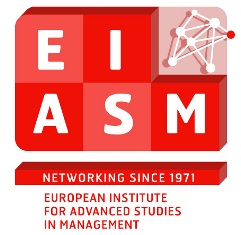 Brussels, Belgium, December 16-18, 2020 

CHAIRPERSONS
Chris CHAPMAN - University of Bristol, U.K.
Frank MOERS - Maastricht University, the Netherlands
Michael WILLIAMSON - Gies College of Business, Illinois, U.S.A.



We gratefully acknowledge the support of the 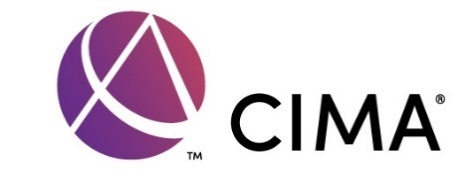 Day 1 : Zoom link for the Excelsior Room : 
Day 1 : Zoom link for the Alban Chanbon Room : 
Day 1 : Zoom link for the Bourgmestre Room : 

Day 2 : Zoom link for the Excelsior Room : 
Day 2 : Zoom link for the Alban Chanbon Room : 
Day 2 : Zoom link for the Bourgmestre Room : 
Day 2 : Zoom link for the Metropole Room : For Day 3 : Zoom link for the Excelsior Room : 
For Day 3 : Zoom link for the Alban Chanbon Room : 
For Day 3 : Zoom link for the Bourgmestre Room : 
Wednesday, December 16, 2020DAY 1
12:15 – 12:30Login 
DAY 1
12:30 – 12:45Room : EXCELSIOR
Opening and Welcome

Chris CHAPMAN, Frank MOERS, Michael WILLIAMSON
DAY 1
12-45 – 13:45Room : EXCELSIOR
Room: ALBAN CHANBON
Room : BOURGMESTRE

Webinar lunchroom
Webinar lunchroom
Webinar lunchroomDAY 1
13:45 – 14:45Room : EXCELSIORRoom : EXCELSIORRoom : EXCELSIORPlenary session: 

Andrea MENNICKEN, 
London School of Economics and Political Science
“FROM MANAGEMENT CONTROL TO ALGORITHMIC GOVERNANCE: SHIFTS IN THE CONSTRUCTION OF THE GOVERNABLE PERSON”

Chair: Chris CHAPMAN
Plenary session: 

Andrea MENNICKEN, 
London School of Economics and Political Science
“FROM MANAGEMENT CONTROL TO ALGORITHMIC GOVERNANCE: SHIFTS IN THE CONSTRUCTION OF THE GOVERNABLE PERSON”

Chair: Chris CHAPMAN
Plenary session: 

Andrea MENNICKEN, 
London School of Economics and Political Science
“FROM MANAGEMENT CONTROL TO ALGORITHMIC GOVERNANCE: SHIFTS IN THE CONSTRUCTION OF THE GOVERNABLE PERSON”

Chair: Chris CHAPMAN
DAY 1
15:00 – 16:30Room : EXCELSIOR
Chair : Chris CHAPMAN
Room: ALBAN CHANBON
Chair : Frank MOERS
Room : BOURGMESTRE
Chair : Michael WILLIAMSON
PURSUING ECONOMIC AND NON-ECONOMIC GOALS IN A FAMILY BUSINESS: THE ROLE PLAYED BY ORGANIZATIONAL SLACK	
BECK FRANCIELE - UNIVERSITY OF SAO PAULO -
FÁBIO FREZATTI
CEOS’ COMPENSATION CONTRACTS IN FAMILY VERSUS NON-FAMILY FIRMS: THE USE OF NON-FINANCIAL PERFORMANCE MEASURES	
AFRIDI ADNAN SARFARAZ - UNIVERSITY OF GRONINGEN, FACULTY OF ECONOMICS AND BUSINESS	YASEMIN KARAIBRAHIMOGLU VLAD-ANDREI PORUMB PAULA VAN VEEN-DIRKS
THE IMPACT OF SHORT-TERM FINANCIAL INFORMATION ON CREATIVITY ASSESSMENTS FOR NEW PRODUCT IDEAS: A SOCIAL CONTEXT PERSPECTIVE	
FEICHTER CHRISTOPH - VIENNA UNIVERSITY OF ECONOMICS AND BUSINESSGERHARD SPECKBACHER LEA ZWICKL 	
USE OF PERFORMANCE MEASURES BY MANAGERS WITH INTERDEPENDENT SELF-CONSTRUAL
	FUJINO MASAFUMI
YAN LI, NORIO SAWABEA CONTINGENCY FRAMEWORK FOR THE USE OF NONFINANCIAL PERFORMANCE MEASURES IN MANAGERIAL INCENTIVES: EVIDENCE FROM SMES
	EROVA ALVES IRYNA
SOFIA M. LOURENÇO DO PERFORMANCE-CONTINGENT INCENTIVES HELP OR HINDER DIVERGENT THINKING?	
WILLIAMSON MICHAEL - UNIVERSITY OF ILLINOIS AT URBANA-CHAMPAIGNSTEVE KACHELMEIER, ALAN WEBBDAY 1
16:45 – 18:15Room : EXCELSIOR
Chair : Chris CHAPMAN
Room: ALBAN CHANBON
Chair : Frank MOERSRoom : BOURGMESTRE
Chair : Michael WILLIAMSONFACILITATING AMBIDEXTROUS INNOVATION PERFORMANCE: THE ROLE OF DUAL PROJECT CONTROLS AND REQUIREMENTS FOR AMBIDEXTROUS BEHAVIOUR	
GULLKVIST BENITA M. - HANKEN SCHOOL OF ECONOMICS	MIKA YLINEN DOES LEARNING BY DISAGGREGATING ACCELERATE LEARNING BY DOING? THE EFFECT OF FORECAST DISAGGREGATION ON THE RATE OF IMPROVEMENT IN DEMAND FORECAST ACCURACY	
FORKER EWELINA - EMORY UNIVERSITY	ISABELLA GRABNER, KAREN SEDATOLE
MOVING FROM CARROTS AND STICKS TO PEAS AND CARROTS: THE IMPORTANCE OF ORGANIZATIONAL CULTURE WHEN CHOOSING CONTRACT FRAMES	
SAMET JORDAN - UNIVERSITY OF ILLINOIS AT URBANA-CHAMPAIGNJEFFREY HALES, WENQIAN HU, JORDAN SAMET
ENABLING PERFORMANCE MEASUREMENT SYSTEMS: IMPLICATIONS FOR BUSINESS FUNCTION AMBIDEXTERITY	
FARRELL MICHAEL	BREDA SWEENEY	TARGET SETTING IN HIERARCHIES: THE ROLE OF MIDDLE MANAGERS
SCHWAIGER NINA - LUDWIG-MAXIMILIAN UNIVERSITY OF MUNICHJAN BOUWENS, CHRISTIAN HOFMANNIN SEARCH OF INFORMED DISCRETION (REVISITED): ARE MANAGERS CONCERNED ABOUT APPEARING SELFISH?	VAN PELT VICTOR - WHU - OTTO BEISHEIM SCHOOL OF MANAGEMENTBART DIERYNCK, JESSE VAN DER GEESTThursday, December 17, 2020DAY 2
9:30 -11:00Room : EXCELSIOR
Chair : Chris CHAPMAN
Room: ALBAN CHANBON
Chair : Frank MOERSRoom : BOURGMESTRE
Chair : Katlijn HAESEBROUCKHOW TO MANAGE THE ACCOUNTABILITY CHALLENGE IN AN AI FINTECH	ELLIOT VIKTOR - UNIVERSITY OF GOTHENBURG	ELENA BECCALLI, FRANCESCO VIRILI
COPYCAT BEHAVIOR IN CSR INCENTIVE CONTRACTS: THE ROLE OF BOARD INTERLOCKS
ANTOONS CHARLOTTE - KU LEUVEN	LIESBETH BRUYNSEELS, EDDY CARDINAELS
LEVIATHAN: INSTITUTIONS AND THE STORY OF THE DEVELOPMENT OF TRUST IN INTER-ORGANISATIONAL ALLIANCES	
ABBASI A R - UNIVERSITY OF GRONINGEN
CONTROL AS SEDUCTION: GAMIFICATION AT FOURSQUARE	
CHAPMAN CHRIS - UNIVERSITY OF BRISTOLWAI FONG CHUA, TANYA FIEDLERADOPTING CSR CONTRACTING IN EXECUTIVES’ COMPENSATION CONTRACTS: DOES BOARD EXPERIENCE MATTER?

YANG LU - MONASH UNIVERSITYMANAGEMENT CONTROLS AND NEGATIVE RECIPROCITY: EMPIRICAL EVIDENCE ON THE EFFECT OF TERMINATION NOTICES ON EMPLOYEE ATTENDANCE	
VOGELSANG TIMO - FRANKFURT SCHOOL OF FINANCE & MANAGEMENTJAKOB ALFITIANDAY 2
11:15 – 12:45Room : EXCELSIOR
Chair : Chris CHAPMAN
Room: ALBAN CHANBON
Chair : Frank MOERS
Room : BOURGMESTRE
Chair : Katlijn HAESEBROUCKINTERNATIONALISATION STRATEGY AND MANAGEMENT CONTROL A CASE STUDY IN THE HEALTH SECTOR	
ROQUE ANA FILIPA	MARIA-CÉU ALVES MÁRIO RAPOSO 
THE USE OF COST INFORMATION IN EXPLOITATION AND EXPLORATION CONTEXTS	JORISSEN ANN - UNIVERSITY OF ANTWERPPIYADA DAOWADUENG, SOPHIE HOOZÉE 
DOES THE DESIGN OF PERFORMANCE MEASUREMENT SYSTEMS INFLUENCE TMT ABSORPTIVE CAPACITY IN INNOVATIVE INDUSTRIES?	
SWEENEY BREDA - NATIONAL UNIVERSITY OF IRELAND, GALWAYDAVID BEDFORD, JOSEP BISBEAN ACCOUNTING INFRASTRUCTURE FOR THE CARE OF COVID-19 PATIENTS: EVIDENCE FROM GERMAN HOSPITALS
	HUBER CHRISTIAN - COPENHAGEN BUSINESS SCHOOLNADINE GERHARDT,JACOB T. REILLEYWHEN NOISE MATTERS – THE EFFECTS OF RANDOM MEASUREMENT ERRORS IN COSTING SYSTEMS	
MERTENS KAI - HAMBURG UNIVERSITY OF TECHNOLOGYMATTHIAS MEYERPERFORMANCE EVALUATION FOR R&D-EMPLOYEES: THE DRAWBACKS OF NONFINANCIAL MEASURES AND HOW TO MITIGATE THEM	
WABNEGG MARKUS - VIENNA UNIVERSITY OF ECONOMICS AND BUSINESSDAY 2Room : EXCELSIOR
Chair : Chris CHAPMAN
Room: ALBAN CHANBON
Chair : Frank MOERSRoom : BOURGMESTRE

12-45 – 13:45

Webinar lunchroom
Webinar lunchroom
Webinar lunchroomDAY 2
13:45 – 14:45Room : EXCELSIORPlenary session: 

Gary HECHT, 
University of Illinois at Urbana-Champaign
“FINDING THE VOICE OF MANAGEMENT ACCOUNTING RESEARCH – IN SEARCH OF CONTRIBUTION”Chair: Michael WILLIAMSON
DAY 2
15:00 – 16:30Room : EXCELSIOR
Chair : Chris CHAPMAN
Room: ALBAN CHANBON
Chair : Frank MOERSRoom : BOURGMESTRE
Chair : Michael WILLIAMSONMANAGEMENT CONTROLS AND HYBRIDIZATION: EVIDENCE FROM VIETNAM.
	NGUYEN HUU DAI - UNIVERSITY OF SIEGENMARTIN R.W. HIEBL
BOARD RISK OVERSIGHT AND ENVIRONMENTAL AND SOCIAL RESPONSIBILITY
	KEUSCH THOMAS - INSEAD	CHRISTOPHER ITTNER, CAROLYN DELLER, HAMI AMIRASLANI  
COMMUNICATED VALUE STATEMENTS, PERSONAL NORMS AND THE INTENTION TO FOLLOW PRO-ENVIRONMENTAL BEHAVIOR
AGUIAR ANDSON - UNIVERSITY OF SAO PAULO
PERFORMANCE VALUATION: ON THE EFFORTS TO SEQUENCE REGISTERS OF VALUATION IN CHILD PROTECTION CASEWORK
	SCHRØDER IDA MARIE - COPENHAGEN BUSINESS SCHOOL	AMALIE MARTINUS HAUGE 	FOSTERING ECO-INNOVATION: THE CRUCIAL ROLE OF MANAGEMENT CONTROLS
	KNELS VALERIA - DRESDEN UNIVERSITY OF TECHNOLOGYMARC JANKA, THOMAS W. GUENTHERTHE EFFECT OF CORPORATE GIVING AND PARTICIPATION ON EMPLOYEE PERFORMANCE AND PERFORMANCE OVERSTATEMENT
ALTENBURGER MARTIN - UNIVERSITY OF VIENNADAY 2
16:45 – 19:00Room : EXCELSIOR
Chair : Chris CHAPMANRoom: ALBAN CHANBON
Chair : Frank MOERSRoom : BOURGMESTRE
Chair : Michael WILLIAMSONRoom METROPOLE
Chair : Jordan SAMET
THE USE OF ENVIRONMENTAL INFORMATION AT MULTINATIONAL CORPORATIONS	
GAYK DANIEL - MUENSTER UNIVERSITY	PETER KAJÜTER
COPING WITH PERCEPTIONS OF MEASUREMENT ATTRIBUTES OF PERFORMANCE TARGETS
PATELLI LORENZO - UNIVERSITY OF DENVER
DEMAND-DRIVEN FEEDBACK SYSTEMS AND EMPLOYEE CREATIVITY	
DIERYNCK BART - TILBURG UNIVERSITY	CARDIN MASSELINK
IMPROVING PROMOTIONS: AN EXPERIMENT ON VERTICAL COMPETITION IN FIRMS	
IZE FABIEN - TILBURG UNIVERSITY	EDDY CARDINAELSACCOUNTING PRACTICES IN A PRIVATE EQUITY OWN COMPANY	
LIND JOHNNY - STOCKHOLM SCHOOL OF ECONOMICSAMALIA LIND, CAROLINE LINDWALL MELLQUISTDISENTANGLING THE BRIGHT AND DARK SIDES OF TRANSPARENCY – AN INTEGRATED ANALYSIS OF PSYCHOLOGICAL CONSEQUENCES	
SCHAUPP DANIEL - WHU - OTTO BEISHEIM SCHOOL OF MANAGEMENTTILL REMMERS, UTZ SCHÄFFER 	THE PERFORMANCE EFFECT OF REAL-TIME FEEDBACK: EVIDENCE FROM A QUASI-EXPERIMENT	
MARGOLIN MAXIMILIAN - ERASMUS UNIVERSITY ROTTERDAM	MARKO REIMER DANIEL SCHAUPPBEHAVIORAL CONTAGION AND GENDER DIFFERENCES: THE EFFECT OF REFLECTION	
MILOSEVIC NELA - BELGRADE UNIVERSITY	EDDY CARDINAELS, KATLIJN HAESEBROUCKRETHINKING POSITIVE VERSUS NEGATIVE RECIPROCITY: FATHER TIME WEIGHS IN	SAMET JORDAN - UNIVERSITY OF ILLINOIS AT URBANA-CHAMPAIGN	KARL SCHUHMACHER, KRISTY TOWRY, JACOB ZUREICH 	Friday, December 18, 2020DAY 3
9:30 -11:00Room : EXCELSIOR
Chair : Chris CHAPMAN
Room: ALBAN CHANBON
Chair : Frank MOERSRoom : BOURGMESTRE
Chair : Kai BAUCHTRACING THE BECOMING OF A RANKING AND ITS MESHWORK: THE WEAVING OF THE SWEDISH MUNICIPALITY PUBLIC QUALITY RANKING 2007-2019
	GRAAF JOHAN - STOCKHOLM SCHOOL OF ECONOMICS	WAI FONG CHUA, KALLE KRAUS
TACIT KNOWLEDGE, AUDIT QUALITY, AND TALENT IDENTIFICATION	KUENNEKE JUDITH - TILBURG UNIVERSITYFRANK MOERS, ISABELLA GRABNER
THE EFFECTS OF MANAGERIAL DISCRETION IN SETTINGS WITH MULTIPLE EFFORT DIMENSIONS: EXPERIMENTAL EVIDENCE	BAUCH KAI ALEXANDER - BERN UNIVERSITYMARKUS C. ARNOLD
ENABLING ACCOUNTING DESIGN: HOW ANALYTICS INITIATIVES UNROUTINIZE SYSTEMS OF ACCOUNTABILITY	
ILLICH-EDLINGER STEFANHOW TO MITIGATE THE LOSS OF CREATIVE TALENT: A MULTILEVEL MANAGEMENT CONTROL PERSPECTIVE	
GRABNER ISABELLA - VIENNA UNIVERSITY OF ECONOMICS AND BUSINESS	MISCHA SEITER, MARKUS WABNEGG, HENNING WIRTHTHE EFFECT OF ENABLING CONTROLS ON LEARNING-BY-DOING	
MA FRANK (YUELONG)- UNIVERSITY OF WESTERN AUSTRALIASTIJN MASSCHELEINDAY 3
11:15 – 12:45Room : EXCELSIOR
Chair : Chris CHAPMANRoom: ALBAN CHANBON
Chair : Frank MOERSRoom : BOURGMESTRE
Chair : Sophie MAUSSENTHE USE OF PERFORMANCE MEASURES AND DAY-TO-DAY INTERACTIONS IN HORIZONTAL COORDINATION: A CASE STUDY OF INTRA-ORGANIZATIONAL COLLABORATION
INOUE KEITA - SEIKEI UNIVERSITY
THE USE AND EFFECTS OF ACCOUNTABILITY AND JOB AUTONOMY WHEN RESULTS CONTROLS ARE IRRELEVANT: SUBSTITUTES OR COMPLEMENTS?	
POSCH ARTHUR - BERN UNIVERSITYMARKUS C. ARNOLD
COSTING SYSTEM DESIGN AND THE OPPORTUNISTIC CONSUMPTION OF SLACK RESOURCES: CAN REPORTING THE COST OF UNUSED CAPACITY DIRECT EFFORT TO EXTRA-
ROLE BEHAVIOR?	
MAUSSEN SOPHIE - GHENT UNIVERSITYTHE DISSEMINATION OF INNOVATIONS IN COST MANAGEMENT - A HISTORICAL, INSTITUTIONAL AND COMPARATIVE ANALYSIS BETWEEN FRANCE AND JAPAN
WEGMANN GREGORY - UNIVERSITY OF BURGUNDY	JOHEI OSHITAIS TONE AT THE TOP HEARD BY CUSTOMERS? THE EFFECTS OF A CULTURAL CONTROL ON NONFINANCIAL OUTCOMES
VERSCHAEVE MATHILDE - KU LEUVEN	EDDY CARDINAELS, DIETER SMEULDERS, ALEXANDRA VAN DEN ABBEELEALL SHOW AND NO KNOW? THE EFFECTS OF OUTCOME TRANSPARENCY AND LEARNING PATH ON EMPLOYEE LEARNING BEHAVIORS
RUAN QINNAN - TILBURG UNIVERSITY	EDDY CARDINAELS JONGWOON (WILLIE) CHOIDAY 3
12-45 – 13:45Room : EXCELSIOR
Room: ALBAN CHANBON
Room : BOURGMESTRE

Webinar lunchroom

Webinar lunchroom
Webinar lunchroomDAY 3
13:45 – 14:45Room : EXCELSIORPlenary session: 

Matthias MAHLENDORF
Frankfurt School of Finance and Management
“INNOVATIVE DATA SOURCES IN MANAGEMENT ACCOUNTING RESEARCH”Chair: Frank MOERS
DAY 3
15:00 – 16:30Room : EXCELSIOR
Chair : Chris CHAPMANRoom: ALBAN CHANBON
Chair : Frank MOERSRoom : BOURGMESTRE
Chair : Michael WILLIAMSONBENDING AND REFLECTING OUR TIMES: YESTERDAY, TODAY AND TOMORROW PERFORMANCE AS INTERCONNECTED	
GRANÀ FABRIZIO - ESCP EUROPE, LONDON CAMPUS	BUSCO CRISTIANO 
THE ‘WHAT’, ‘WHY’, AND ‘HOW’ IN NARRATIVE FEEDBACK: EFFECTS ON PERFORMANCE	LAMPE JAN HENDRIK - WHU - OTTO BEISHEIM SCHOOL OF MANAGEMENT	
UTZ SCHAEFFER, DANIEL SCHAUPP
TEAM STRUCTURE FOR TOUGH COOKIES: AN EMPIRICAL STUDY OF TEAM RESILIENCE IN CREATIVE TEAMS	
KLEIN ALEKSANDRA - VIENNA UNIVERSITY OF ECONOMICS AND BUSINESS
AN HOUR IS NOT ONE HOUR: TIME MANAGEMENT IN A CREATIVE AGENCY	
TREVISAN PAOLAENABLING CONTROL AND EMPLOYEE PERFORMANCE	
VAN TRIEST SANDER - UNIVERSITY OF AMSTERDAM	HELENA KLOOSTERMANTHE OSCAR CURSE IN THE OPEN INNOVATION COMMUNITY: THE EFFECTS OF DISCRETIONARY AWARD ON THE USER’S SUBSEQUENT INNOVATION PERFORMANCE 
LIU SHAMMING - ERDEN DOGUKAN YILMAZ	DAY 3
16:30 – 16:45  Room : EXCELSIORClosing 
